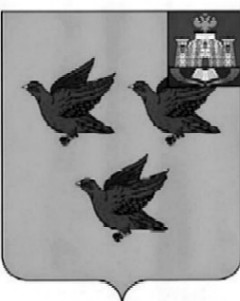 РОССИЙСКАЯ ФЕДЕРАЦИЯОРЛОВСКАЯ ОБЛАСТЬАДМИНИСТРАЦИЯ ГОРОДА ЛИВНЫПОСТАНОВЛЕНИЕ3 ноября  2020 года                                                                                                № 55            г. ЛивныО внесении изменений в постановление администрации города Ливны от 11 июля 2013 года №41 «О Порядке осуществления администрацией города Ливны Орловской области отдельных государственных полномочий по обеспечению жилыми помещениями детей-сирот и детей, оставшихся без попечения родителей, а также лиц из их числа»В соответствии с Федеральным законом от 6 октября 2003 года №131-Ф3 «Об общих принципах организации местного самоуправления в Российской Федерации», Федеральным законом РФ от 27 июля 2010 года №210-ФЗ «Об организации предоставления государственных и муниципальных услуг», постановлением Правительства Орловской области от 08 мая 2013 года №156 «О реализации дополнительных гарантий прав детей-сирот и детей, оставшихся без попечения родителей, лиц из числа детей-сирот и детей, оставшихся без попечения родителей, на жилое помещение» администрация города Ливны постановляет:1. Внести изменения в приложение к постановлению администрации города Ливны от 11 июля 2013 года №41 «О Порядке осуществления администрацией города Ливны Орловской области отдельных государственных полномочий по обеспечению жилыми помещениями детей-сирот и детей, оставшихся без попечения родителей, а также лиц из их числа», дополнив пункт 2.3 абзацем следующего содержания:«- запрашивает документы, подтверждающие наличие заболевания, инвалидности у нанимателя в Государственном учреждении - Отделении Пенсионного Фонда Российской Федерации по Орловской области посредством электронного информационного взаимодействия через Федеральную государственную информационную систему «Федеральный реестр инвалидов» (ФГИС ФРИ)». 2.	Опубликовать настоящее постановление в газете «Ливенский вестник» и
разместить на официальном сайте администрации города Ливны в сети Интер
нет.3.	Контроль за исполнением настоящего постановления возложить на на
чальника управления муниципального имущества администрации города
В.Н. Малаханова.Исполняющий обязанностиглавы  города                                                                                          Л.И.Полунина